МОУ СОШ с.Минаевки Асиновского района Томской области Урок – игра по информатике« Обо всём понемногу»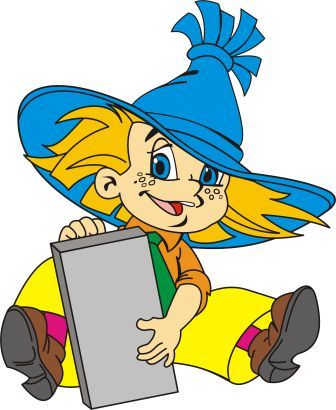 Учитель: Попова Любовь Александровна2011гМинаевкаТема: Повторение изученого материала. Игра « Информация и мы» «Обо всём понемногу.»Цели и задачи урока: закрепление представления учащихся о понятии «информация, развитие логического мышления учащихся, памяти, внимания;развитие познавательного интереса учеников;формирование активности и самостоятельности учащихся;повышение мотивации учащихся за счет игровых технологий;воспитание у ребят чувства ответственности, дружбы, взаимовыручки.Оборудование: презентация, карточки с числами, учебник – тетрадь по информатике 3 класс авторов Тур С.Н., Бокучава Т.П., листочки бумаги для выполнения заданий.План урока.Орг. момент.Сообщение темы и постановка целей урока — 2 мин.Игра, подводящая к изучению новой темы, — 15 мин.Изучение нового материала — 7 мин.Закрепление изученного материала — 15мин.Подведение итогов урока — 3 мин.Ход урокаI.Орг. момент. Деление класса на 2  команды. Выбор капитанов.II. Игра « Информация и мы» (слайд 1) Конкурсы оцениваются по 5 –балльной системе.А) Разминка.(слайд 2)_Ребята, к нам пришло письмо от Незнайки.  Давайте узнаем, какую информацию хочет передать нам Незнайка.-Хоть ты смейся, хоть ты плачь,Не могу решать задач!Может быть, плохой учебник?Может быть, таланта нет?Но нашел я способ верный-Сразу посмотреть в ответ.Занимайтесь на здоровье,Если вам не жалко сил!Ну зачем читать условье?Раз-умножил, два  -сложил.Я и вычел, разделил,Всё, как полагается,-Только правильный ответНикак не получается.Помогите мне, ребята,Всё расставить по местам.Научусь решать задачи-Буду благодарен вам!(слайд 3..) Дополните каждое число до 100.( по очереди из каждой команды отвечают) Команда может помогать участнику, но оценка снижается на 1 балл.(слайд 4)Продолжите ряд чисел.5, 15, 25, 35, .., .., .. .выполняет 1 команда (проверка)1,6,11,16, .., .., .. . выполняет 2 команда.(проверка)(слайд 5)Расшифруйте ребусыРодина, молоко, трикотаж, бабочка)2. (слайд 9)Конкурс «Свойства информации»_ По заданному свойству приведите примеры, отражающие это свойство.Достоверность-------------------Полнота--------------------------Понятность--------------------3.(слайд 10)Конкурс « Полезная информация об основных устройствах компьютера»Дома вам нужно было приготовить сообщение. 5 баллов присуждается той команде, у которой сообщения окажутся более полными, достоверными и понятными.4.Слайд 11) Конкурс « Информация о числах – палиндромах»Мы уже с вами говорили о словах и фразах – палиндромах. Вспомним некоторые из них.(слайд11)Есть и числа  - палиндромы. А сейчас я передам вам своевременную информацию отом, как можно превращать числа в палиндромы.«Своевременную», потому что, немного погодя, вы будете выполнять несколько заданий с числами – палиндромами самостоятельно письменно. Слушайте внимательно, вам предстоит ответить на вопрос  «Какими ещё свойствами обладает информация о волшебных превращениях чисел в числа –палиндромы»? (слайд 12) « Волшебные превращения чисел в числа – палиндромы»- Ответьте на вопрос: «Какими ещё свойствами обладает информация о волшебных превращениях чисел в числа – палиндромы»?-Давайте попробуем превратить несколько чисел в числа – палиндромы ….III.Работа в учебнике тетради стр.29 Задание 1. Проверка. Участники по очереди объясняют действия над числами.Задание 2 .1 команда (проверка- слайд13)Задание 3 -2 команда.-Слайд13Дополнительное задание. –Раздаются карточки с числами командам – Нужно построиться командам в порядке возрастания чисел (7,11,22,44, 88,141) и в порядке убывания чисел (151, 99, 77, 66, 33). IV.Физминутка для глаз.V.Работа на компьютере. Фразы – палиндромы. Чья команда закончит работу быстро и правильно.VI. Итог урока. (слайд 18) Подсчет баллов и определение команды победительницы.(слайд 19)